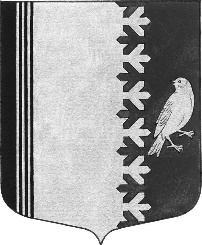 АДМИНИСТРАЦИЯ   МУНИЦИПАЛЬНОГО ОБРАЗОВАНИЯШУМСКОЕ СЕЛЬСКОЕ ПОСЕЛЕНИЕКИРОВСКОГО МУНИЦИПАЛЬНОГО РАЙОНАЛЕНИНГРАДСКОЙ ОБЛАСТИП О С Т А Н О В Л Е Н И Еот 01 ноября 2018 года № 223Об утверждении Перечня муниципальных программ МО Шумское сельское поселение на 2019-2020 годыВ соответствии с областным законом от 19 февраля 2013 года N 6-оз "О внесении изменений в областной закон "О стратегическом планировании социально-экономического развития Ленинградской области" и на основании п. 3.1. Порядка разработки,  реализации и оценки эффективности муниципальных программ, утвержденным  постановлением администрации  МО Шумское сельское поселение от 30.11.2016г. № 199 «Об утверждении Порядка разработки, реализации и оценки эффективности муниципальных программ муниципального образованияШумское сельское поселение Кировского муниципального района Ленинградской области»: Утвердить Перечень муниципальных программ муниципального образования Шумское сельское поселение Кировского муниципального района Ленинградской области на 2019-2020 (приложение).Постановление № 264 от 01 декабря 2017 года «Об утверждении перечня муниципальных программ МО Шумское сельское поселение на 2017-2019 годы» считать утратившим силу.Настоящее постановление подлежит  размещению на официальном сайте администрации МО Шумское сельское поселение в информационно-телекоммуникационной сети Интернет. Контроль за настоящим постановление оставляю за собой.Глава администрации                                                                    В.Л. УльяновРазослано: дело, сектор экономики и финансов, прокуратура КМР                                                                                                                                                                                            Утвержденпостановлением администрацииШумское сельскоепоселение№ 223  от 01.11.2018 г.                                                                                                                                                                                    (приложение)Перечень муниципальных программ МО Шумское сельское поселениена 2019-2020 годыНаименование муниципальной программыОсновные направления социально-экономического развитияНаименование подпрограммы муниципальной программыОтветственный исполнитель1. Совершенствование и развитие автомобильных дорог муниципального образования Шумское сельское поселение на 2019г.Реконструкция и модернизация дорог общего пользования местного значенияСоздание условий для повышения уровня комфортности проживания граждан2.1.Развитие сети автомобильных дорог общего пользования местного значения в границах населенных пунктов МО Шумское сельское поселение2.2.Капитальный ремонт и ремонт дворовых территорий многоквартирных домов, подъездов к дворовым территориям многоквартирных домовГлава администрации, специалист администрации, начальник сектора управления муниципальным имуществом, землей и приватизацией2. Развитие культуры в муниципальном образовании Шумское сельское поселение Кировского муниципального района Ленинградской области на 2019 годСоздание условий для творческой самореализации населения поселения, обеспечение прав граждан на участие в культурной жизни;Зам. главы администрации, специалист 1 категории, начальник сектора экономики и финансов3.  Благоустройство территории муниципального образования Шумское сельское поселение Кировского муниципального района Ленинградской области на 2019 год-решение проблем благоустройства по улучшению санитарного и эстетического вида территории муниципального образования Шумское сельское поселениеЗам. главы администрации, специалист 1 категории, начальник сектора экономики и финансов, начальник сектора управления муниципальным имуществом, землей и приватизацией4. "Борьба с борщевиком Сосновского на территории муниципального образования Шумское сельское поселение на 2018-2020 годы"локализация и ликвидация очагов распространения борщевика на территории муниципального образования Шумское сельское поселение, а также исключение случаев травматизма среди населенияЗам. главы администрации, специалист 1 категории, начальник сектора экономики и финансов, начальник сектора управления муниципальным имуществом, землей и приватизацией5. «Развитие и поддержка малого и среднего предпринимательства в муниципальном образовании Шумское сельское  поселении  Кировского муниципального района Ленинградской области на 2018-2020 г.г.»содействие государственной политике в области развития малого и среднего предпринимательства на территории МО Шумское сельское поселение, повышение темпов развития субъектов малого и среднего предпринимательства (далее – субъектов МСП), обеспечение доступа предприятий к информационным ресурсам, продолжение формирования благоприятного психологического климата для устойчивой деятельности функционирующих и вновь создаваемых субъектов МСП, совершенствование форм и методов информирования населения и субъектов МСП по вопросам, связанным с предпринимательской деятельностьюЗам. главы администрации, специалист 1 категории, начальник сектора экономики и финансов, начальник сектора управления муниципальным имуществом, землей и приватизацией6. Муниципальная программа развития муниципальной службы в МО Шумское сельское поселение Кировского муниципального района Ленинградской области на 2019 годРазвитие и совершенствование муниципальной службы, повышение эффективности деятельности муниципальных служащих МО Шумское сельское поселениеЗам. главы администрации7. «Развитие части территории муниципального образования  Шумское  сельское поселение Кировского муниципального района Ленинградской области, являющейся административным центром на 2019 год»- создание комфортных условий жизнедеятельности в сельской местности;- активизация местного населения в решении вопросов местного значения.Зам. главы администрации, специалист 1 категории, начальник сектора экономики и финансов8. «Развитие частей территорий муниципального образования  Шумское  сельское поселение Кировского муниципального района Ленинградской области на 2019 год»- создание комфортных условий жизнедеятельности в сельской местности;- активизация местного населения в решении вопросов местного значения.Зам. главы администрации, специалист 1 категории, начальник сектора экономики и финансов9. программы «Противодействие экстремизму  и профилактика терроризма  на территории  муниципального образования Шумское сельское поселение Кировский муниципальный район Ленинградской области  на 2017 – 2019 г.г. »- охват бюджетных ассигнований местного бюджета показателями, характеризующими цели и  результаты  их использования- недопущение совершения (попыток совершения) террористических актов на территории Шумского сельского поселения- недопущения совершения актов экстремисткой направленности против соблюдения прав и свобод человека на территории Шумского сельского поселения-профилактические мероприятия по предупреждению терроризма и экстремизма и защита жизни граждан, проживающих на территории  Шумского сельского поселения от террористических и экстремистских актовЗам. главы администрации, специалист 1 категории, начальник сектора экономики и финансов